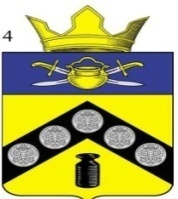 АДМИНИСТРАЦИЯПИМЕНО-ЧЕРНЯНСКОГО СЕЛЬСКОГО ПОСЕЛЕНИЯКОТЕЛЬНИКОВСКОГО МУНИЦИПАЛЬНОГО РАЙОНАВОЛГОГРАДСКОЙ ОБЛАСТИПОСТАНОВЛЕНИЕот «27»  апреля 2022 г. № 22О внесении изменений в постановление администрации Пимено-Чернянского сельского поселения Котельниковского муниципального района Волгоградской области от 03.12.2021 № 56  «Об утверждении программы профилактики рисков причинения вреда (ущерба) охраняемым законом ценностям по муниципальному контролю на автомобильном транспорте, городском наземном электрическом транспорте и в дорожном хозяйстве в границах населенного пункта Пимено-Чернянского сельского поселения Котельниковского муниципального района Волгоградской области на 2022 год»  Администрация Пимено-Чернянского сельского поселения Котельниковского муниципального района Волгоградской области постановляет:	1.Внести в Программу профилактики рисков причинения вреда (ущерба) охраняемым законом ценностям по муниципальному контролю на автомобильном транспорте, городском наземном электрическом транспорте и в дорожном хозяйстве в границах населенного пункта Пимено-Чернянского сельского поселения Котельниковского муниципального района Волгоградской области на 2022 год от 03.12.2021 № 56 следующие изменения:В Таблице раздела 3  «Перечень профилактических мероприятий, сроки (периодичность) их проведения» пункт 1 изложить в следующей редакции:	2. Настоящее постановление вступает в силу после его официального обнародования путем размещения на официальном сайте администрации Пимено-Чернянского сельского поселения Котельниковского муниципального района Волгоградской области в информационно-телекоммуникационной сети «Интернет»Глава Пимено-Чернянского сельского поселения 	                                                                                                             Кувшинов О.В.1Информирование контролируемых и иных заинтересованных лиц посредством размещения на своём официальном сайте «Интернет» (далее – официальные сайт), в средствах  массовой информации, через личные кабинеты контролируемых лиц в государственных информационных системах (при их наличии) и в иных формах:-сведений по вопросам соблюдения обязательных требований с изложением текста требований в простом и понятном формате;-исчерпывающего перечня сведений, которые могут запрашиваться контрольным органом у контролируемого лица;-сведений о порядке досудебного обжалования решений контрольного органа, действий (бездействия) его должностных лицПо мере необходимости в течении годаГлавный специалист Администрации Пимено-Чернянского сельского поселения Котельниковского муниципального района Волгоградской области Лазарева Е.В